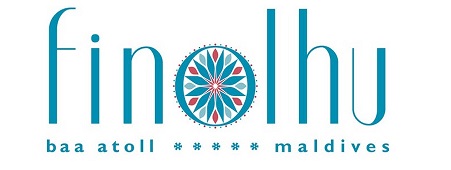 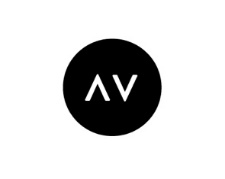 MALDIVES                     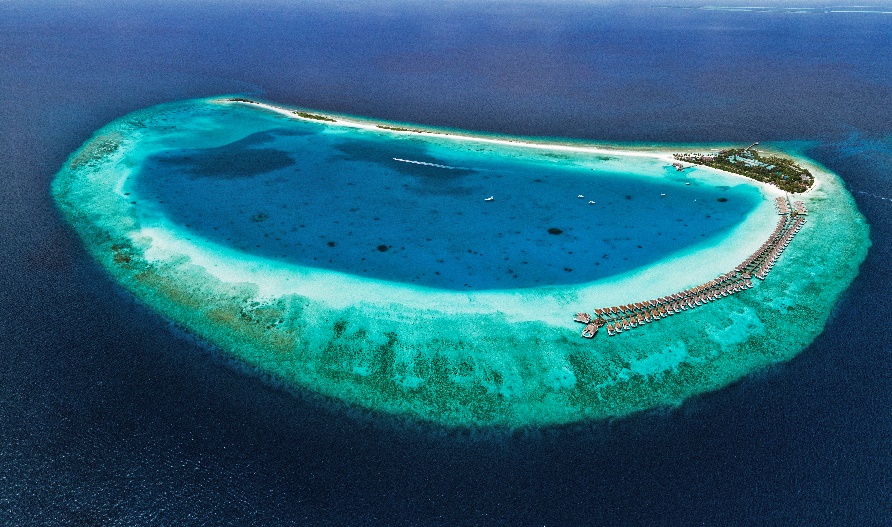 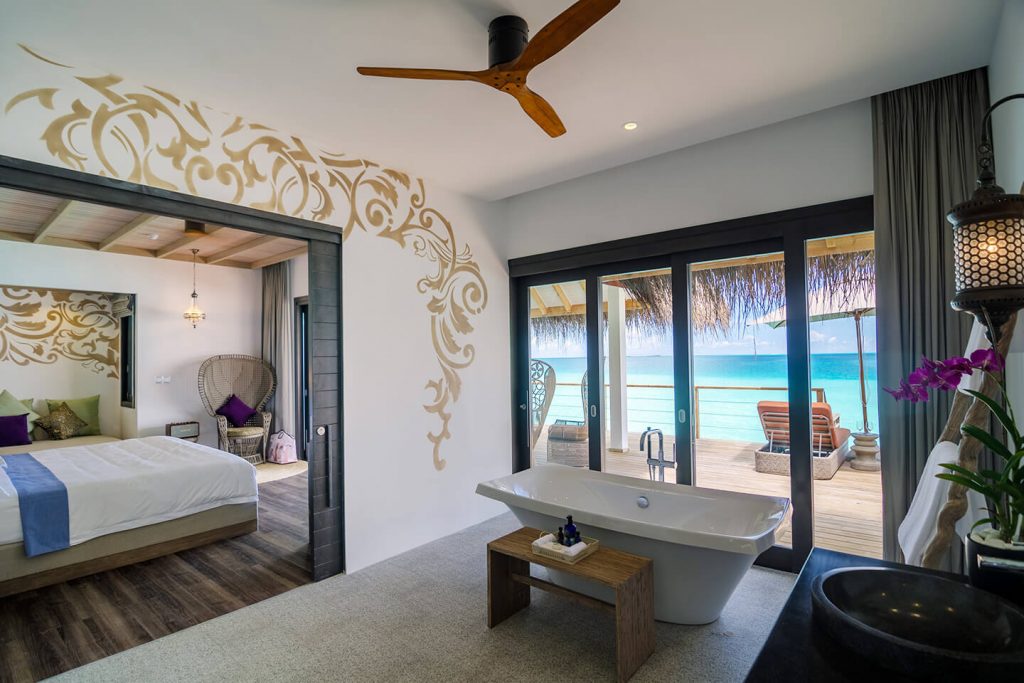 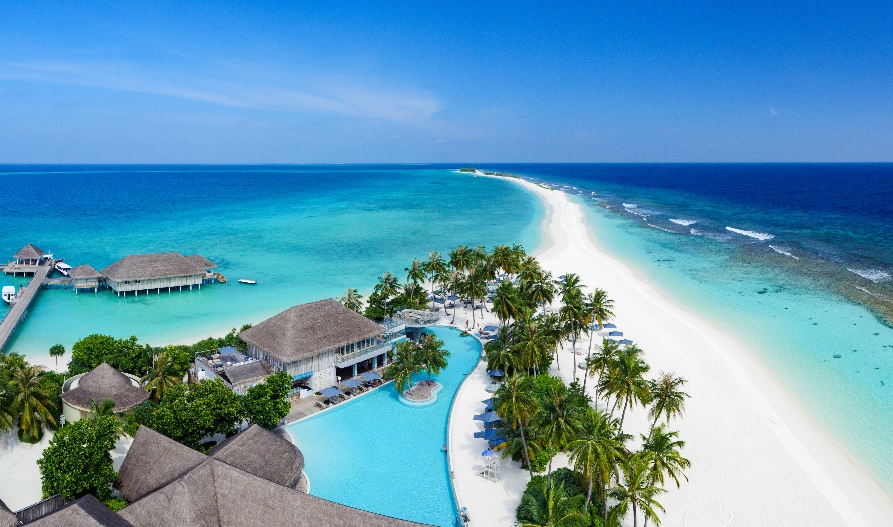 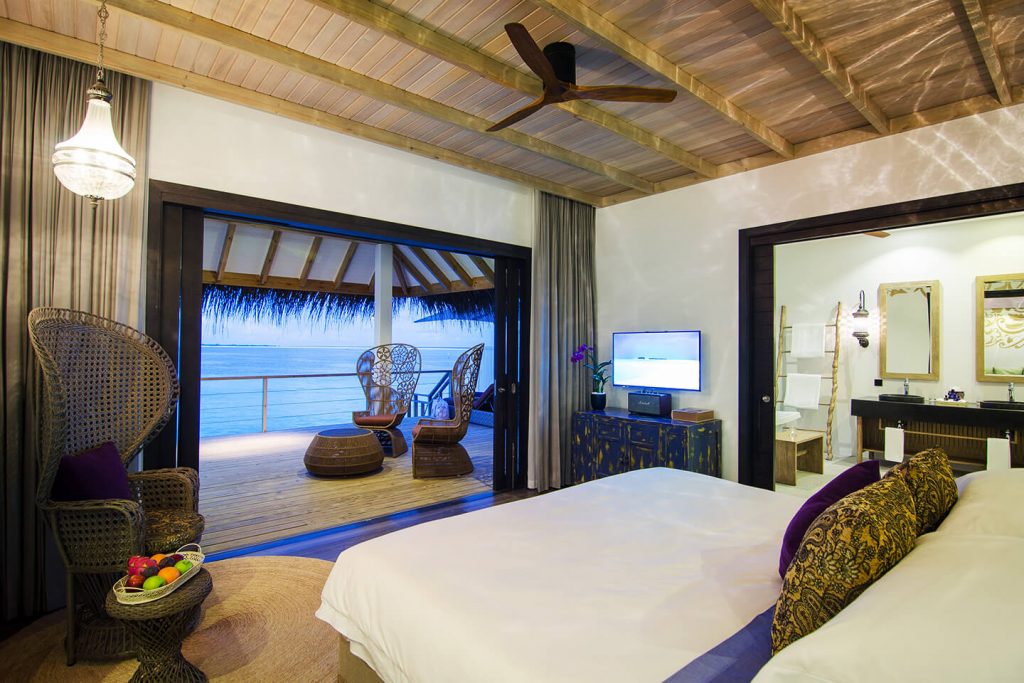 DAYSCARRIERROOM TYPE P. PERSON IN DOUBLE ROOMVALIDNOTES8ΗΜΕΡΕΣQATAR  LAGOON VILLA 2780€2580€ (ΕΒΟ 1)2420€ (EBO 2 )  01/06-16/07 & 01/09-30/09 ΕΒΟ 1 : 30 ΗΜΕΡΕΣ ΠΡΙΝ ΚΡΑΤΗΣΗΕΒΟ 2 : 60 ΗΜΕΡΕΣ ΠΡΙΝ ΚΡΑΤΗΣΗ8ΗΜΕΡΕΣQATARLAGOON VILLA3260€3020€ (ΕΒΟ 1)2800€ (EBO 2 )   17/07-31/08 ΕΒΟ 1 : 30 ΗΜΕΡΕΣ ΠΡΙΝ ΚΡΑΤΗΣΗΕΒΟ 2 : 60 ΗΜΕΡΕΣ ΠΡΙΝ ΚΡΑΤΗΣΗ   Περιλαμβάνονται:
 Αεροπορικά εισιτήρια σε οικονομική θέση με QATAR
 5 Διανυκτερεύσεις 
 Καθημερινό πρωινό αμερικανικού τύπου μπουφέ . 
 Μεταφορές από και προς Αεροδρόμιο εξωτερικού (Υδροπλάνο )
 Ταξιδιωτικά ενημερωτικά έγραφα
 Ασφάλεια Ταξιδιού αστικής ευθύνης   Δεν Περιλαμβάνονται
 Αχθοφορικά και Φιλοδωρήματα
 Φόροι Αεροδρομίων και επίναυλοι καύσιμων 440€     (Ειδικές Τιμές για Ημιδιατροφή και Πλήρη Διατροφή ) ( Ειδική έκπτωση για παραμονή από 7 νύχτες και περισσότερες  )Όλες οι τιμές  είναι υπολογισμένες με τις σημερινές ισοτιμίες των Ξένων Νομισμάτων την ημέρα έκδοσης της προσφοράς. Οι προσφορές είναι υπολογισμένες με τους οικονομικότερους ναύλους (με τα σημερινά δεδομένα ) και συγκεκριμένους τύπους δωματίων σε περίπτωση μη διαθεσιμότητας θα υπάρχει τροποποίηση του κόστους που επιβαρύνονται οι επιβάτες.   Περιλαμβάνονται:
 Αεροπορικά εισιτήρια σε οικονομική θέση με QATAR
 5 Διανυκτερεύσεις 
 Καθημερινό πρωινό αμερικανικού τύπου μπουφέ . 
 Μεταφορές από και προς Αεροδρόμιο εξωτερικού (Υδροπλάνο )
 Ταξιδιωτικά ενημερωτικά έγραφα
 Ασφάλεια Ταξιδιού αστικής ευθύνης   Δεν Περιλαμβάνονται
 Αχθοφορικά και Φιλοδωρήματα
 Φόροι Αεροδρομίων και επίναυλοι καύσιμων 440€     (Ειδικές Τιμές για Ημιδιατροφή και Πλήρη Διατροφή ) ( Ειδική έκπτωση για παραμονή από 7 νύχτες και περισσότερες  )Όλες οι τιμές  είναι υπολογισμένες με τις σημερινές ισοτιμίες των Ξένων Νομισμάτων την ημέρα έκδοσης της προσφοράς. Οι προσφορές είναι υπολογισμένες με τους οικονομικότερους ναύλους (με τα σημερινά δεδομένα ) και συγκεκριμένους τύπους δωματίων σε περίπτωση μη διαθεσιμότητας θα υπάρχει τροποποίηση του κόστους που επιβαρύνονται οι επιβάτες.   Περιλαμβάνονται:
 Αεροπορικά εισιτήρια σε οικονομική θέση με QATAR
 5 Διανυκτερεύσεις 
 Καθημερινό πρωινό αμερικανικού τύπου μπουφέ . 
 Μεταφορές από και προς Αεροδρόμιο εξωτερικού (Υδροπλάνο )
 Ταξιδιωτικά ενημερωτικά έγραφα
 Ασφάλεια Ταξιδιού αστικής ευθύνης   Δεν Περιλαμβάνονται
 Αχθοφορικά και Φιλοδωρήματα
 Φόροι Αεροδρομίων και επίναυλοι καύσιμων 440€     (Ειδικές Τιμές για Ημιδιατροφή και Πλήρη Διατροφή ) ( Ειδική έκπτωση για παραμονή από 7 νύχτες και περισσότερες  )Όλες οι τιμές  είναι υπολογισμένες με τις σημερινές ισοτιμίες των Ξένων Νομισμάτων την ημέρα έκδοσης της προσφοράς. Οι προσφορές είναι υπολογισμένες με τους οικονομικότερους ναύλους (με τα σημερινά δεδομένα ) και συγκεκριμένους τύπους δωματίων σε περίπτωση μη διαθεσιμότητας θα υπάρχει τροποποίηση του κόστους που επιβαρύνονται οι επιβάτες.   Περιλαμβάνονται:
 Αεροπορικά εισιτήρια σε οικονομική θέση με QATAR
 5 Διανυκτερεύσεις 
 Καθημερινό πρωινό αμερικανικού τύπου μπουφέ . 
 Μεταφορές από και προς Αεροδρόμιο εξωτερικού (Υδροπλάνο )
 Ταξιδιωτικά ενημερωτικά έγραφα
 Ασφάλεια Ταξιδιού αστικής ευθύνης   Δεν Περιλαμβάνονται
 Αχθοφορικά και Φιλοδωρήματα
 Φόροι Αεροδρομίων και επίναυλοι καύσιμων 440€     (Ειδικές Τιμές για Ημιδιατροφή και Πλήρη Διατροφή ) ( Ειδική έκπτωση για παραμονή από 7 νύχτες και περισσότερες  )Όλες οι τιμές  είναι υπολογισμένες με τις σημερινές ισοτιμίες των Ξένων Νομισμάτων την ημέρα έκδοσης της προσφοράς. Οι προσφορές είναι υπολογισμένες με τους οικονομικότερους ναύλους (με τα σημερινά δεδομένα ) και συγκεκριμένους τύπους δωματίων σε περίπτωση μη διαθεσιμότητας θα υπάρχει τροποποίηση του κόστους που επιβαρύνονται οι επιβάτες.   Περιλαμβάνονται:
 Αεροπορικά εισιτήρια σε οικονομική θέση με QATAR
 5 Διανυκτερεύσεις 
 Καθημερινό πρωινό αμερικανικού τύπου μπουφέ . 
 Μεταφορές από και προς Αεροδρόμιο εξωτερικού (Υδροπλάνο )
 Ταξιδιωτικά ενημερωτικά έγραφα
 Ασφάλεια Ταξιδιού αστικής ευθύνης   Δεν Περιλαμβάνονται
 Αχθοφορικά και Φιλοδωρήματα
 Φόροι Αεροδρομίων και επίναυλοι καύσιμων 440€     (Ειδικές Τιμές για Ημιδιατροφή και Πλήρη Διατροφή ) ( Ειδική έκπτωση για παραμονή από 7 νύχτες και περισσότερες  )Όλες οι τιμές  είναι υπολογισμένες με τις σημερινές ισοτιμίες των Ξένων Νομισμάτων την ημέρα έκδοσης της προσφοράς. Οι προσφορές είναι υπολογισμένες με τους οικονομικότερους ναύλους (με τα σημερινά δεδομένα ) και συγκεκριμένους τύπους δωματίων σε περίπτωση μη διαθεσιμότητας θα υπάρχει τροποποίηση του κόστους που επιβαρύνονται οι επιβάτες.   Περιλαμβάνονται:
 Αεροπορικά εισιτήρια σε οικονομική θέση με QATAR
 5 Διανυκτερεύσεις 
 Καθημερινό πρωινό αμερικανικού τύπου μπουφέ . 
 Μεταφορές από και προς Αεροδρόμιο εξωτερικού (Υδροπλάνο )
 Ταξιδιωτικά ενημερωτικά έγραφα
 Ασφάλεια Ταξιδιού αστικής ευθύνης   Δεν Περιλαμβάνονται
 Αχθοφορικά και Φιλοδωρήματα
 Φόροι Αεροδρομίων και επίναυλοι καύσιμων 440€     (Ειδικές Τιμές για Ημιδιατροφή και Πλήρη Διατροφή ) ( Ειδική έκπτωση για παραμονή από 7 νύχτες και περισσότερες  )Όλες οι τιμές  είναι υπολογισμένες με τις σημερινές ισοτιμίες των Ξένων Νομισμάτων την ημέρα έκδοσης της προσφοράς. Οι προσφορές είναι υπολογισμένες με τους οικονομικότερους ναύλους (με τα σημερινά δεδομένα ) και συγκεκριμένους τύπους δωματίων σε περίπτωση μη διαθεσιμότητας θα υπάρχει τροποποίηση του κόστους που επιβαρύνονται οι επιβάτες.